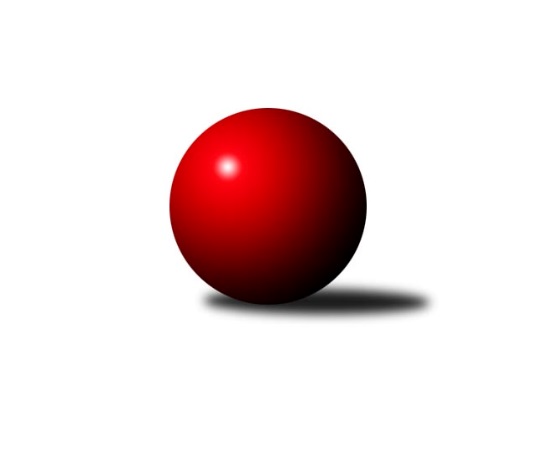 Č.2Ročník 2021/2022	26.9.2021Nejlepšího výkonu v tomto kole: 2712 dosáhlo družstvo: TJ Sokol Nové Hrady AJihočeský KP1 2021/2022Výsledky 2. kolaSouhrnný přehled výsledků:TJ Nová Ves u Č. B. A 	- TJ Loko Č. Budějovice B	3:5	2496:2512	5.0:7.0	24.9.KK Hilton Sez. Ústí B	- TJ Dynamo Č. Budějovice A	1:7	2609:2628	5.0:7.0	24.9.TJ Spartak Soběslav A	- TJ Kunžak A	7:1	2483:2259	9.0:3.0	24.9.TJ Centropen Dačice D	- TJ Sokol Nové Hrady A	1:7	2543:2712	3.5:8.5	24.9.TJ Sokol Chotoviny B	- KK Hilton Sez. Ústí A		dohrávka		12.10.Tabulka družstev:	1.	TJ Dynamo Č. Budějovice A	2	2	0	0	13.0 : 3.0 	14.0 : 10.0 	 2507	4	2.	TJ Loko Č. Budějovice B	2	2	0	0	11.5 : 4.5 	14.0 : 10.0 	 2532	4	3.	KK Hilton Sez. Ústí A	1	1	0	0	6.0 : 2.0 	9.0 : 3.0 	 2785	2	4.	TJ Spartak Soběslav A	2	1	0	1	9.0 : 7.0 	12.0 : 12.0 	 2536	2	5.	TJ Sokol Nové Hrady A	2	1	0	1	8.5 : 7.5 	13.5 : 10.5 	 2578	2	6.	TJ Kunžak A	2	1	0	1	6.0 : 10.0 	9.0 : 15.0 	 2429	2	7.	TJ Sokol Písek A	1	0	1	0	4.0 : 4.0 	7.0 : 5.0 	 2366	1	8.	TJ Sokol Chotoviny B	1	0	1	0	4.0 : 4.0 	5.0 : 7.0 	 2304	1	9.	TJ Centropen Dačice D	1	0	0	1	1.0 : 7.0 	3.5 : 8.5 	 2543	0	10.	TJ Nová Ves u Č. B. A	2	0	0	2	5.0 : 11.0 	10.0 : 14.0 	 2416	0	11.	KK Hilton Sez. Ústí B	2	0	0	2	4.0 : 12.0 	11.0 : 13.0 	 2598	0Podrobné výsledky kola:	 TJ Nová Ves u Č. B. A 	2496	3:5	2512	TJ Loko Č. Budějovice B	Jan Tesař	 	 195 	 206 		401 	 1:1 	 403 	 	185 	 218		Bedřich Vondruš	Pavel Jesenič	 	 224 	 207 		431 	 1:1 	 396 	 	181 	 215		Zdeňa Štruplová	Jiří Pokorný	 	 231 	 221 		452 	 2:0 	 429 	 	216 	 213		Jiří Douda	Dobroslava Procházková	 	 210 	 179 		389 	 0:2 	 434 	 	214 	 220		Jan Sýkora	Ilona Hanáková	 	 204 	 197 		401 	 1:1 	 395 	 	190 	 205		Miroslava Vondrušová *1	Martin Vašíček	 	 207 	 215 		422 	 0:2 	 455 	 	225 	 230		Milada Šafránkovározhodčí: Dobroslava Procházkovástřídání: *1 od 48. hodu Veronika KulováNejlepší výkon utkání: 455 - Milada Šafránková	 KK Hilton Sez. Ústí B	2609	1:7	2628	TJ Dynamo Č. Budějovice A	Jiří Mára	 	 189 	 198 		387 	 0:2 	 435 	 	227 	 208		Vít Šebestík	Pavel Blažek	 	 216 	 229 		445 	 1:1 	 446 	 	233 	 213		Vít Ondřich	David Štiller	 	 196 	 209 		405 	 0:2 	 420 	 	199 	 221		Lukáš Chmel	Simona Černušková	 	 253 	 226 		479 	 2:0 	 399 	 	193 	 206		Patrik Postl	Michal Klimeš	 	 220 	 220 		440 	 1:1 	 450 	 	239 	 211		Miroslav Kraus	Miloš Mikulaštík	 	 235 	 218 		453 	 1:1 	 478 	 	215 	 263		Jiří Nekolarozhodčí: Michal KlimešNejlepší výkon utkání: 479 - Simona Černušková	 TJ Spartak Soběslav A	2483	7:1	2259	TJ Kunžak A	Jaroslav Chalaš	 	 221 	 215 		436 	 2:0 	 317 	 	149 	 168		Stanislava Kopalová	Alena Dudová	 	 212 	 198 		410 	 2:0 	 384 	 	195 	 189		Dana Kopečná	Vlastimil Šlajs	 	 211 	 202 		413 	 2:0 	 382 	 	203 	 179		Lukáš Brtník	Luboš Přibyl	 	 192 	 191 		383 	 0:2 	 386 	 	193 	 193		Radek Hrůza	Jindřich Kopic	 	 193 	 208 		401 	 2:0 	 397 	 	190 	 207		Michal Horák	Jan Štefan	 	 236 	 204 		440 	 1:1 	 393 	 	174 	 219		Pavel Jirkůrozhodčí: Pavel NěmecNejlepší výkon utkání: 440 - Jan Štefan	 TJ Centropen Dačice D	2543	1:7	2712	TJ Sokol Nové Hrady A	Petr Bína	 	 230 	 222 		452 	 1:1 	 453 	 	245 	 208		Tomáš Balko	Radek Beranovský	 	 229 	 194 		423 	 0.5:1.5 	 452 	 	229 	 223		Stanislava Hladká	Karel Štibich	 	 197 	 210 		407 	 0:2 	 436 	 	220 	 216		Jiří Konárek	Karel Kunc	 	 240 	 215 		455 	 2:0 	 447 	 	239 	 208		Stanislava Betuštiaková	Josef Bárta *1	 	 179 	 216 		395 	 0:2 	 477 	 	240 	 237		Michal Kanděra	Lukáš Štibich	 	 215 	 196 		411 	 0:2 	 447 	 	220 	 227		Jiří Jelínekrozhodčí: Karel Štibichstřídání: *1 od 51. hodu Ladislav BoudaNejlepší výkon utkání: 477 - Michal KanděraPořadí jednotlivců:	jméno hráče	družstvo	celkem	plné	dorážka	chyby	poměr kuž.	Maximum	1.	Jakub Vaniš 	KK Hilton Sez. Ústí A	502.00	324.0	178.0	2.0	1/1	(502)	2.	Pavel Vrbík 	KK Hilton Sez. Ústí A	482.00	332.0	150.0	5.0	1/1	(482)	3.	Michal Mikuláštík 	KK Hilton Sez. Ústí A	470.00	302.0	168.0	6.0	1/1	(470)	4.	Jitka Korecká 	TJ Sokol Písek A	468.00	297.0	171.0	0.0	1/1	(468)	5.	Simona Černušková 	KK Hilton Sez. Ústí B	463.50	311.5	152.0	3.5	2/2	(479)	6.	Jan Švarc 	KK Hilton Sez. Ústí A	459.00	308.0	151.0	6.0	1/1	(459)	7.	Karel Kunc 	TJ Centropen Dačice D	455.00	299.0	156.0	3.0	1/1	(455)	8.	Michal Kanděra 	TJ Sokol Nové Hrady A	455.00	300.0	155.0	6.0	2/2	(477)	9.	Petr Bína 	TJ Centropen Dačice D	452.00	327.0	125.0	3.0	1/1	(452)	10.	Jiří Nekola 	TJ Dynamo Č. Budějovice A	449.00	295.0	154.0	8.5	2/2	(478)	11.	Milada Šafránková 	TJ Loko Č. Budějovice B	449.00	306.0	143.0	5.0	2/2	(455)	12.	Dušan Jelínek 	KK Hilton Sez. Ústí A	448.00	305.0	143.0	4.0	1/1	(448)	13.	Jan Štefan 	TJ Spartak Soběslav A	447.50	313.5	134.0	3.5	2/2	(455)	14.	Jaroslav Chalaš 	TJ Spartak Soběslav A	446.50	299.5	147.0	4.5	2/2	(457)	15.	Miloš Mikulaštík 	KK Hilton Sez. Ústí B	446.00	289.0	157.0	3.0	2/2	(453)	16.	Jiří Jelínek 	TJ Sokol Nové Hrady A	445.00	308.5	136.5	6.0	2/2	(447)	17.	Pavel Blažek 	KK Hilton Sez. Ústí B	434.00	291.0	143.0	7.5	2/2	(445)	18.	Stanislava Hladká 	TJ Sokol Nové Hrady A	428.00	301.5	126.5	4.0	2/2	(452)	19.	Vít Ondřich 	TJ Dynamo Č. Budějovice A	427.00	293.0	134.0	5.5	2/2	(446)	20.	Jiří Douda 	TJ Loko Č. Budějovice B	426.50	306.0	120.5	7.5	2/2	(429)	21.	Jindřich Kopic 	TJ Spartak Soběslav A	426.00	290.5	135.5	3.5	2/2	(451)	22.	Jiří Konárek 	TJ Sokol Nové Hrady A	425.00	286.5	138.5	7.5	2/2	(436)	23.	Dušan Lanžhotský 	KK Hilton Sez. Ústí A	424.00	283.0	141.0	6.0	1/1	(424)	24.	Martin Vašíček 	TJ Nová Ves u Č. B. A 	423.50	278.0	145.5	4.0	2/2	(425)	25.	Radek Beranovský 	TJ Centropen Dačice D	423.00	290.0	133.0	5.0	1/1	(423)	26.	Jiří Pokorný 	TJ Nová Ves u Č. B. A 	421.50	282.0	139.5	5.5	2/2	(452)	27.	Michal Horák 	TJ Kunžak A	421.50	291.0	130.5	9.5	2/2	(446)	28.	Dana Kopečná 	TJ Kunžak A	419.00	300.0	119.0	10.0	2/2	(454)	29.	Bedřich Vondruš 	TJ Loko Č. Budějovice B	416.00	288.0	128.0	5.5	2/2	(429)	30.	Alena Dudová 	TJ Spartak Soběslav A	415.00	282.0	133.0	6.5	2/2	(420)	31.	Lukáš Brtník 	TJ Kunžak A	412.50	290.0	122.5	8.0	2/2	(443)	32.	Pavel Jesenič 	TJ Nová Ves u Č. B. A 	412.00	284.0	128.0	9.5	2/2	(431)	33.	Pavel Jirků 	TJ Kunžak A	412.00	287.0	125.0	8.0	2/2	(431)	34.	Lukáš Štibich 	TJ Centropen Dačice D	411.00	297.0	114.0	5.0	1/1	(411)	35.	Karel Štibich 	TJ Centropen Dačice D	407.00	276.0	131.0	7.0	1/1	(407)	36.	Zdeňa Štruplová 	TJ Loko Č. Budějovice B	406.50	289.0	117.5	9.0	2/2	(417)	37.	Luboš Přibyl 	TJ Spartak Soběslav A	405.00	285.5	119.5	9.0	2/2	(427)	38.	Tomáš Brückler 	TJ Sokol Písek A	404.00	269.0	135.0	5.0	1/1	(404)	39.	Jiří Mára 	KK Hilton Sez. Ústí B	403.50	279.5	124.0	5.5	2/2	(420)	40.	Radek Hrůza 	TJ Kunžak A	401.50	288.0	113.5	6.0	2/2	(417)	41.	Vít Šebestík 	TJ Dynamo Č. Budějovice A	400.50	278.0	122.5	13.5	2/2	(435)	42.	Vlastimil Šlajs 	TJ Spartak Soběslav A	395.50	281.5	114.0	9.5	2/2	(413)	43.	Ilona Hanáková 	TJ Nová Ves u Č. B. A 	391.50	276.5	115.0	9.5	2/2	(401)	44.	Alena Makovcová 	TJ Sokol Chotoviny B	390.00	268.0	122.0	9.0	1/1	(390)	45.	Jiří Svačina 	TJ Sokol Chotoviny B	389.00	284.0	105.0	8.0	1/1	(389)	46.	Patrik Postl 	TJ Dynamo Č. Budějovice A	387.00	264.5	122.5	8.5	2/2	(399)	47.	Dobroslava Procházková 	TJ Nová Ves u Č. B. A 	386.00	269.5	116.5	6.0	2/2	(389)	48.	Lenka Křemenová 	TJ Sokol Chotoviny B	386.00	292.0	94.0	7.0	1/1	(386)	49.	Lenka Křemenová 	TJ Sokol Chotoviny B	385.00	279.0	106.0	12.0	1/1	(385)	50.	David Bartoň 	TJ Sokol Chotoviny B	380.00	279.0	101.0	13.0	1/1	(380)	51.	Drahomíra Nedomová 	TJ Sokol Písek A	380.00	283.0	97.0	9.0	1/1	(380)	52.	Vladislav Papáček 	TJ Sokol Písek A	377.00	257.0	120.0	7.0	1/1	(377)	53.	Gabriela Kučerová 	TJ Sokol Chotoviny B	374.00	257.0	117.0	8.0	1/1	(374)	54.	Petr Kolařík 	TJ Sokol Písek A	373.00	280.0	93.0	10.0	1/1	(373)	55.	Alexandra Králová 	TJ Sokol Písek A	364.00	268.0	96.0	7.0	1/1	(364)	56.	Stanislava Kopalová 	TJ Kunžak A	362.50	266.0	96.5	18.5	2/2	(408)		Tomáš Balko 	TJ Sokol Nové Hrady A	453.00	318.0	135.0	6.0	1/2	(453)		Miroslav Kraus 	TJ Dynamo Č. Budějovice A	450.00	299.0	151.0	13.0	1/2	(450)		Stanislava Betuštiaková 	TJ Sokol Nové Hrady A	447.00	308.0	139.0	8.0	1/2	(447)		Michal Hajný 	KK Hilton Sez. Ústí B	444.00	295.0	149.0	7.0	1/2	(444)		Michal Klimeš 	KK Hilton Sez. Ústí B	440.00	292.0	148.0	6.0	1/2	(440)		Jan Sýkora 	TJ Loko Č. Budějovice B	434.00	290.0	144.0	5.0	1/2	(434)		Miroslava Vondrušová 	TJ Loko Č. Budějovice B	433.00	301.0	132.0	8.0	1/2	(433)		Petr Mariňák 	TJ Dynamo Č. Budějovice A	426.00	302.0	124.0	6.0	1/2	(426)		Lukáš Chmel 	TJ Dynamo Č. Budějovice A	420.00	303.0	117.0	10.0	1/2	(420)		Jana Dvořáková 	KK Hilton Sez. Ústí B	413.00	289.0	124.0	9.0	1/2	(413)		Michal Takács 	TJ Loko Č. Budějovice B	405.00	282.0	123.0	10.0	1/2	(405)		David Štiller 	KK Hilton Sez. Ústí B	405.00	307.0	98.0	11.0	1/2	(405)		Jan Tesař 	TJ Nová Ves u Č. B. A 	401.00	298.0	103.0	9.0	1/2	(401)		Jaroslav Kotnauer 	TJ Dynamo Č. Budějovice A	391.00	276.0	115.0	11.0	1/2	(391)		Milena Šebestová 	TJ Sokol Nové Hrady A	384.00	289.0	95.0	14.0	1/2	(384)		Ladislav Boháč 	TJ Nová Ves u Č. B. A 	361.00	266.0	95.0	8.0	1/2	(361)Sportovně technické informace:Starty náhradníků:registrační číslo	jméno a příjmení 	datum startu 	družstvo	číslo startu26234	Miroslav Kraus	24.09.2021	TJ Dynamo Č. Budějovice A	1x24955	Tomáš Balko	24.09.2021	TJ Sokol Nové Hrady A	1x
Hráči dopsaní na soupisku:registrační číslo	jméno a příjmení 	datum startu 	družstvo	22209	Stanislava Betuštiaková	24.09.2021	TJ Sokol Nové Hrady A	Program dalšího kola:3. kolo1.10.2021	pá	17:30	TJ Kunžak A - TJ Sokol Chotoviny B	1.10.2021	pá	17:30	TJ Sokol Písek A - TJ Centropen Dačice D				KK Hilton Sez. Ústí A - -- volný los --	1.10.2021	pá	18:00	TJ Sokol Nové Hrady A - TJ Nová Ves u Č. B. A 	1.10.2021	pá	18:00	TJ Loko Č. Budějovice B - KK Hilton Sez. Ústí B	1.10.2021	pá	18:30	TJ Dynamo Č. Budějovice A - TJ Spartak Soběslav A	Nejlepší šestka kola - absolutněNejlepší šestka kola - absolutněNejlepší šestka kola - absolutněNejlepší šestka kola - absolutněNejlepší šestka kola - dle průměru kuželenNejlepší šestka kola - dle průměru kuželenNejlepší šestka kola - dle průměru kuželenNejlepší šestka kola - dle průměru kuželenNejlepší šestka kola - dle průměru kuželenPočetJménoNázev týmuVýkonPočetJménoNázev týmuPrůměr (%)Výkon1xSimona ČernuškováSez. Ústí B4791xJan ŠtefanSoběslav 112.514401xJiří NekolaDyn. Č.B. A4781xJaroslav ChalašSoběslav 111.494361xMichal KanděraNové Hrady A4771xMichal KanděraNové Hrady A110.234771xDavid BartoňChotoviny B4672xMilada ŠafránkováLok. Č.B. B109.634552xJakub VanišSK Sez. Ústí A4611xJiří PokornýTJ Nová Ves u Čes108.914521xDušan JelínekSK Sez. Ústí A4581xDavid BartoňChotoviny B107.25467